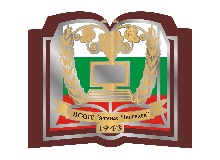 Професионална гимназия по хранително-вкусови технологии ”Атанас Ченгелев”гр.Пещера, ул. “Свети Константин” 54, тел:  0350/6 21 35                               www.daskalo.com/pghvt; e-mail: pghvt_pghvt@abv.bg Заповед № 521  /30.07.2021г.График за провеждане на приравнителни изпити за определяне на годишна оценка за VIII клас, дуална система на обучение, месец септември 2021 г. на учебна 2021/2022 г.№Датаи часПредмет Клас Кабинет Оповестяване на резултатиОповестяване на резултати№Датаи часПредмет Клас Кабинет ДатаМясто1.16.09.202114 30 часаНеорганична химия  - ОтППVIII1617.09.2021Кабинетът на заместник директора2.17.09.202114 30 часаТехническо чертане - ОтППVIII1518.09.2021Кабинетът на заместник директора3.20.09.202114 30 часаПредприемачество - РППVIII1621.09.2021Кабинетът на заместник директора4.21.09.202114 30 часаНеорганична химия - РППVIII1623.09.2021Кабинетът на заместник директора5.23.09.202114 30 часаТехническо чертане - РППVIII1524.09.2021Кабинетът на заместник директора